Processus dépannage OPSMon OPS surchauffe Un OPS ayant des problèmes de surchauffe se caractérise par :Pour vérifier si votre OPS a bien des problèmes de liés à la surchauffe, veuillez suivre ces étapes :Sur le bureau, ouvrir le dossier Assistance :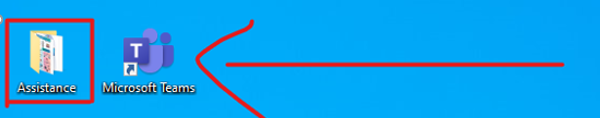 Ouvrir ensuite le dossier Diagnostic :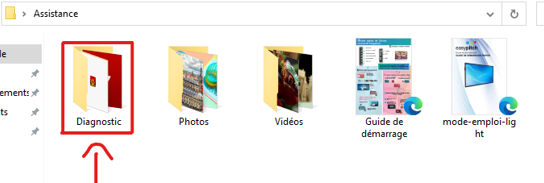 Lancer le logiciel CPUID HWMonitor :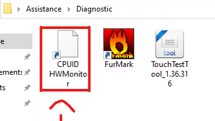 Vérifier que la température sur chaque composant est inscrite en noir :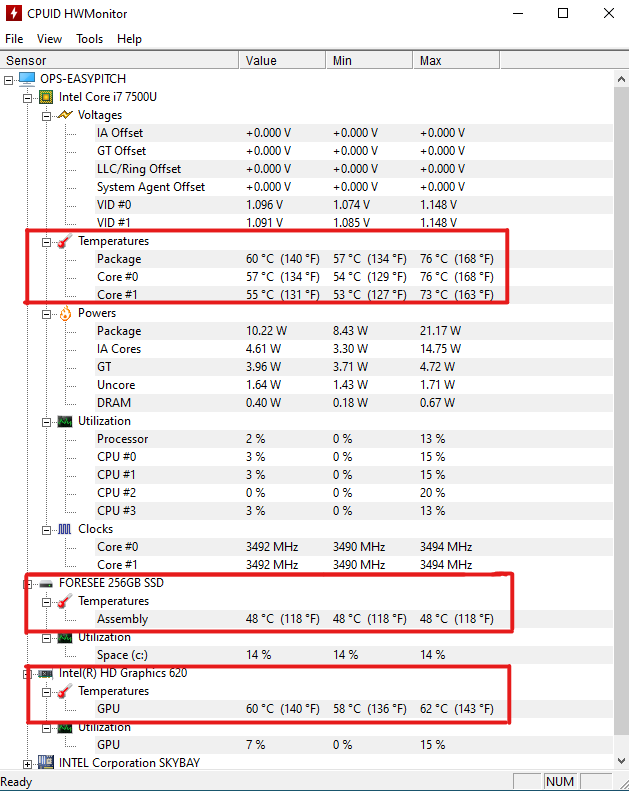 Si la température est affichée en rouge, cela signifie qu’il y a bien un problème de surchauffe.Si tel est votre cas, nous vous invitons à nous contacter par e-mail à l’adresse support@easypitch.eu   en nous détaillant le ou les problèmes rencontrés avec en jointure une copie d’écran du logiciel CPUID HWMonitor.Mon OPS redémarre tout seulSi votre OPS redémarre sans cesse et ne rencontre pas de problèmes de surchauffe comme décris    ci-dessus, Une lenteur inhabituelle des logicielsUn bruit excessif venant du ventilateurDes reboot (redémarrage) intempestifs Une forte chaleur au niveau de l’OPS